During the MobilitySignature and stamp of Receiving Institution _______________________Signature and stamp of Sending Institution _______________________StudentLast name(s)First name(s)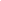 Date of birthNationalityGender:  [Male/Female/Undefined]Study cycleField of educationStudentSending InstitutionNameFaculty/DepartmentErasmus code  (if applicable)AddressCountryContact person name; email; phoneContact person name; email; phoneSending InstitutionReceiving InstitutionNameFaculty/ DepartmentErasmus code (if applicable)AddressCountryContact person name; email; phoneContact person name; email; phoneReceiving InstitutionExceptional changes to Table AStart and end dates of the study period: from [day/month/year] ……………. to [day/month/year] …………….(to be approved by e-mail or signature by the student, the responsible person in the Sending Institution and the responsible person in the Receiving Institution)Exceptional changes to Table AStart and end dates of the study period: from [day/month/year] ……………. to [day/month/year] …………….(to be approved by e-mail or signature by the student, the responsible person in the Sending Institution and the responsible person in the Receiving Institution)Exceptional changes to Table AStart and end dates of the study period: from [day/month/year] ……………. to [day/month/year] …………….(to be approved by e-mail or signature by the student, the responsible person in the Sending Institution and the responsible person in the Receiving Institution)Exceptional changes to Table AStart and end dates of the study period: from [day/month/year] ……………. to [day/month/year] …………….(to be approved by e-mail or signature by the student, the responsible person in the Sending Institution and the responsible person in the Receiving Institution)Exceptional changes to Table AStart and end dates of the study period: from [day/month/year] ……………. to [day/month/year] …………….(to be approved by e-mail or signature by the student, the responsible person in the Sending Institution and the responsible person in the Receiving Institution)Exceptional changes to Table AStart and end dates of the study period: from [day/month/year] ……………. to [day/month/year] …………….(to be approved by e-mail or signature by the student, the responsible person in the Sending Institution and the responsible person in the Receiving Institution)Table A2During the mobilityComponent code 
(if any)Component title at the Receiving Institution
(as indicated in the course catalogue) Deleted component
[tick if applicable]Added component
[tick if applicable]Reason for changeNumber of ECTS  credits (or equivalent) ______ ______☐☐Choose an item. ______ ______ ______☐☐Choose an item.______ Exceptional changes to Table B (if applicable)(to be approved by e-mail or signature by the student and the responsible person in the Sending Institution)Exceptional changes to Table B (if applicable)(to be approved by e-mail or signature by the student and the responsible person in the Sending Institution)Exceptional changes to Table B (if applicable)(to be approved by e-mail or signature by the student and the responsible person in the Sending Institution)Exceptional changes to Table B (if applicable)(to be approved by e-mail or signature by the student and the responsible person in the Sending Institution)Exceptional changes to Table B (if applicable)(to be approved by e-mail or signature by the student and the responsible person in the Sending Institution)Table B2During the mobilityComponent code 
(if any)Component title at the Sending Institution
(as indicated in the course catalogue) Deleted component
[tick if applicable]Added component
[tick if applicable]Number of ECTS credits (or equivalent) ______ ______☐☐ ______ ______ ______☐☐ ______